23.04.2021r. piątekTemat: Pierwsze wiosenne zmiany w przyrodzie. Odczytywanie temperatury na termometrach.Dzień dobry!Proszę zapoznajcie się z poniższymi materiałami do dzisiejszego tematu i wykonajcie ćwiczenia.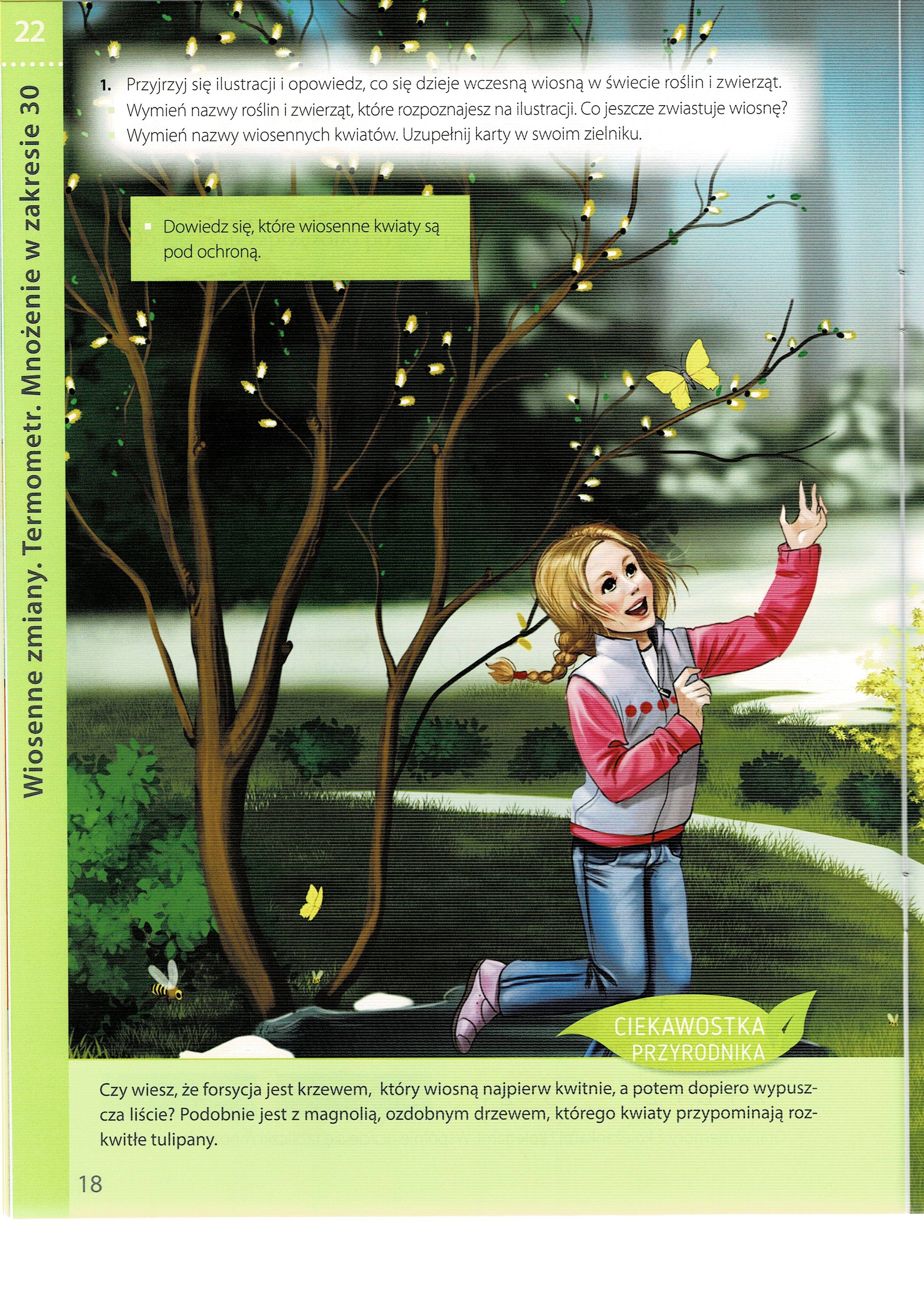 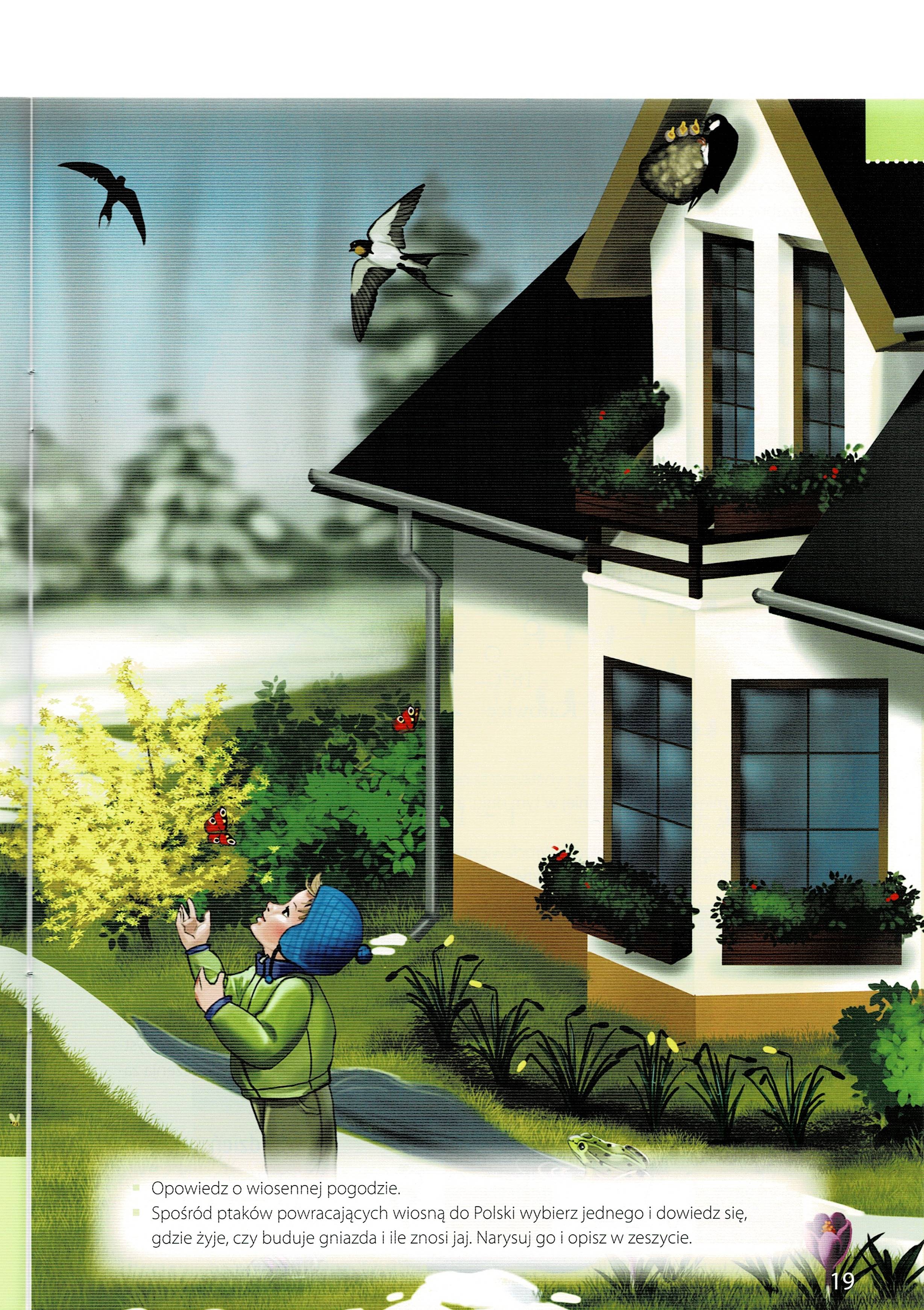 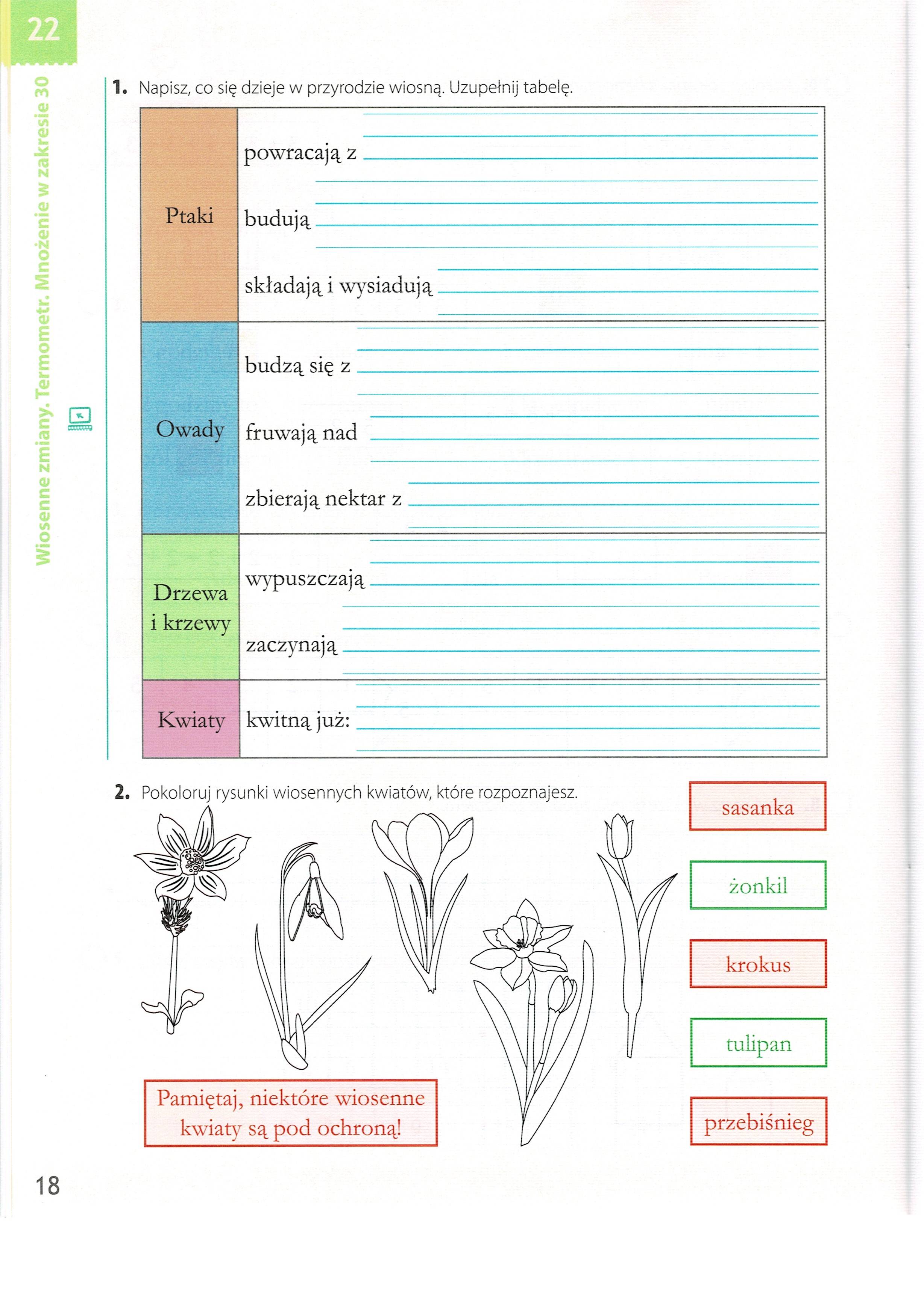 Na zakończenie obejrzyjcie sobie krótkie filmy na temat dzisiejszych zajęć: https://www.youtube.com/watch?v=Wjo_Q1OYTmY  Wiosna - pierwsze oznaki w przyrodzie - nowy film edukacyjny dla dzieci po polsku – AbcZabawahttps://www.youtube.com/watch?v=n48RQ4OpHZA  EduKredka – OZNAKI WIOSNY / Film edukacyjny #9Dziękuję za pracę  !!!